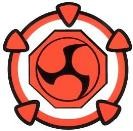 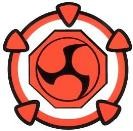 Données du pratiquantNom :                                  Prénom :  Date de naissance :               /            / Adresse : FICHE D’INSCRIPTIONSaison 2023-2024Code postal :                      Ville : Code postal :                      Ville : Site : www.aulnay-sous-bois- uechiryukarate.com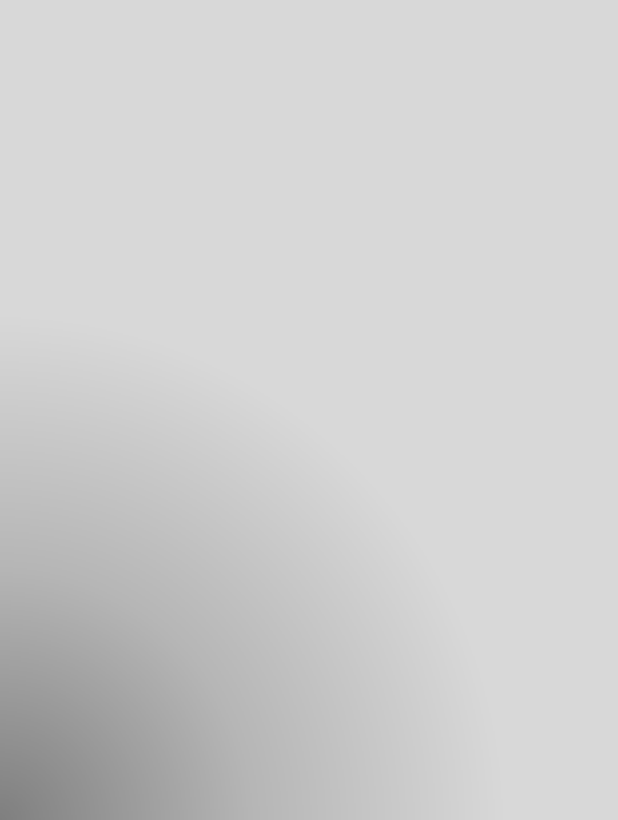 ⓕ Facebook: Karaté Uechi Ryu d'Aulnay-Sous-BoisInstagram : karateuechiryu_aulnaysousbois : karateuechiryu.aulnay@gmail.comLe club vous assure qu’il ne procède à aucun traitement informatique ni à aucune transmission vers l’extérieur de vos données personnelles. Elles sont à destination du secrétariat qui en assure la conservation au siège durant 3 ans en sécurité.Vous pourrez y accéder en vous adressant au secrétariat pour y apporter d’éventuelles modifications.En cas d’impayé, le club se réserve le droit de refuserl’accès du pratiquant à nos cours.L’inscription implique l’acceptation et le respect du règlement intérieur de l’association et du protocole sanitaire en vigueur.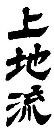 Tél. portable : Site : www.aulnay-sous-bois- uechiryukarate.comⓕ Facebook: Karaté Uechi Ryu d'Aulnay-Sous-BoisInstagram : karateuechiryu_aulnaysousbois : karateuechiryu.aulnay@gmail.comLe club vous assure qu’il ne procède à aucun traitement informatique ni à aucune transmission vers l’extérieur de vos données personnelles. Elles sont à destination du secrétariat qui en assure la conservation au siège durant 3 ans en sécurité.Vous pourrez y accéder en vous adressant au secrétariat pour y apporter d’éventuelles modifications.En cas d’impayé, le club se réserve le droit de refuserl’accès du pratiquant à nos cours.L’inscription implique l’acceptation et le respect du règlement intérieur de l’association et du protocole sanitaire en vigueur.Mail : Réinscription : OUI / NONSite : www.aulnay-sous-bois- uechiryukarate.comⓕ Facebook: Karaté Uechi Ryu d'Aulnay-Sous-BoisInstagram : karateuechiryu_aulnaysousbois : karateuechiryu.aulnay@gmail.comLe club vous assure qu’il ne procède à aucun traitement informatique ni à aucune transmission vers l’extérieur de vos données personnelles. Elles sont à destination du secrétariat qui en assure la conservation au siège durant 3 ans en sécurité.Vous pourrez y accéder en vous adressant au secrétariat pour y apporter d’éventuelles modifications.En cas d’impayé, le club se réserve le droit de refuserl’accès du pratiquant à nos cours.L’inscription implique l’acceptation et le respect du règlement intérieur de l’association et du protocole sanitaire en vigueur.Coordonnées de la personne à prévenir en cas d’urgence :Site : www.aulnay-sous-bois- uechiryukarate.comⓕ Facebook: Karaté Uechi Ryu d'Aulnay-Sous-BoisInstagram : karateuechiryu_aulnaysousbois : karateuechiryu.aulnay@gmail.comLe club vous assure qu’il ne procède à aucun traitement informatique ni à aucune transmission vers l’extérieur de vos données personnelles. Elles sont à destination du secrétariat qui en assure la conservation au siège durant 3 ans en sécurité.Vous pourrez y accéder en vous adressant au secrétariat pour y apporter d’éventuelles modifications.En cas d’impayé, le club se réserve le droit de refuserl’accès du pratiquant à nos cours.L’inscription implique l’acceptation et le respect du règlement intérieur de l’association et du protocole sanitaire en vigueur.Site : www.aulnay-sous-bois- uechiryukarate.comⓕ Facebook: Karaté Uechi Ryu d'Aulnay-Sous-BoisInstagram : karateuechiryu_aulnaysousbois : karateuechiryu.aulnay@gmail.comLe club vous assure qu’il ne procède à aucun traitement informatique ni à aucune transmission vers l’extérieur de vos données personnelles. Elles sont à destination du secrétariat qui en assure la conservation au siège durant 3 ans en sécurité.Vous pourrez y accéder en vous adressant au secrétariat pour y apporter d’éventuelles modifications.En cas d’impayé, le club se réserve le droit de refuserl’accès du pratiquant à nos cours.L’inscription implique l’acceptation et le respect du règlement intérieur de l’association et du protocole sanitaire en vigueur.Fait à Aulnay-Sous-Bois le :         /         /2021Site : www.aulnay-sous-bois- uechiryukarate.comⓕ Facebook: Karaté Uechi Ryu d'Aulnay-Sous-BoisInstagram : karateuechiryu_aulnaysousbois : karateuechiryu.aulnay@gmail.comLe club vous assure qu’il ne procède à aucun traitement informatique ni à aucune transmission vers l’extérieur de vos données personnelles. Elles sont à destination du secrétariat qui en assure la conservation au siège durant 3 ans en sécurité.Vous pourrez y accéder en vous adressant au secrétariat pour y apporter d’éventuelles modifications.En cas d’impayé, le club se réserve le droit de refuserl’accès du pratiquant à nos cours.L’inscription implique l’acceptation et le respect du règlement intérieur de l’association et du protocole sanitaire en vigueur.Signature :Site : www.aulnay-sous-bois- uechiryukarate.comⓕ Facebook: Karaté Uechi Ryu d'Aulnay-Sous-BoisInstagram : karateuechiryu_aulnaysousbois : karateuechiryu.aulnay@gmail.comLe club vous assure qu’il ne procède à aucun traitement informatique ni à aucune transmission vers l’extérieur de vos données personnelles. Elles sont à destination du secrétariat qui en assure la conservation au siège durant 3 ans en sécurité.Vous pourrez y accéder en vous adressant au secrétariat pour y apporter d’éventuelles modifications.En cas d’impayé, le club se réserve le droit de refuserl’accès du pratiquant à nos cours.L’inscription implique l’acceptation et le respect du règlement intérieur de l’association et du protocole sanitaire en vigueur.Autorisation parentale (Pour les mineures)Site : www.aulnay-sous-bois- uechiryukarate.comⓕ Facebook: Karaté Uechi Ryu d'Aulnay-Sous-BoisInstagram : karateuechiryu_aulnaysousbois : karateuechiryu.aulnay@gmail.comLe club vous assure qu’il ne procède à aucun traitement informatique ni à aucune transmission vers l’extérieur de vos données personnelles. Elles sont à destination du secrétariat qui en assure la conservation au siège durant 3 ans en sécurité.Vous pourrez y accéder en vous adressant au secrétariat pour y apporter d’éventuelles modifications.En cas d’impayé, le club se réserve le droit de refuserl’accès du pratiquant à nos cours.L’inscription implique l’acceptation et le respect du règlement intérieur de l’association et du protocole sanitaire en vigueur.Je soussigné(e)Site : www.aulnay-sous-bois- uechiryukarate.comⓕ Facebook: Karaté Uechi Ryu d'Aulnay-Sous-BoisInstagram : karateuechiryu_aulnaysousbois : karateuechiryu.aulnay@gmail.comLe club vous assure qu’il ne procède à aucun traitement informatique ni à aucune transmission vers l’extérieur de vos données personnelles. Elles sont à destination du secrétariat qui en assure la conservation au siège durant 3 ans en sécurité.Vous pourrez y accéder en vous adressant au secrétariat pour y apporter d’éventuelles modifications.En cas d’impayé, le club se réserve le droit de refuserl’accès du pratiquant à nos cours.L’inscription implique l’acceptation et le respect du règlement intérieur de l’association et du protocole sanitaire en vigueur.autorise ma fille/mon fils Site : www.aulnay-sous-bois- uechiryukarate.comⓕ Facebook: Karaté Uechi Ryu d'Aulnay-Sous-BoisInstagram : karateuechiryu_aulnaysousbois : karateuechiryu.aulnay@gmail.comLe club vous assure qu’il ne procède à aucun traitement informatique ni à aucune transmission vers l’extérieur de vos données personnelles. Elles sont à destination du secrétariat qui en assure la conservation au siège durant 3 ans en sécurité.Vous pourrez y accéder en vous adressant au secrétariat pour y apporter d’éventuelles modifications.En cas d’impayé, le club se réserve le droit de refuserl’accès du pratiquant à nos cours.L’inscription implique l’acceptation et le respect du règlement intérieur de l’association et du protocole sanitaire en vigueur.à pratiquer le karaté au sein de l’association :Site : www.aulnay-sous-bois- uechiryukarate.comⓕ Facebook: Karaté Uechi Ryu d'Aulnay-Sous-BoisInstagram : karateuechiryu_aulnaysousbois : karateuechiryu.aulnay@gmail.comLe club vous assure qu’il ne procède à aucun traitement informatique ni à aucune transmission vers l’extérieur de vos données personnelles. Elles sont à destination du secrétariat qui en assure la conservation au siège durant 3 ans en sécurité.Vous pourrez y accéder en vous adressant au secrétariat pour y apporter d’éventuelles modifications.En cas d’impayé, le club se réserve le droit de refuserl’accès du pratiquant à nos cours.L’inscription implique l’acceptation et le respect du règlement intérieur de l’association et du protocole sanitaire en vigueur.Uechi Ryu Karaté do 93Site : www.aulnay-sous-bois- uechiryukarate.comⓕ Facebook: Karaté Uechi Ryu d'Aulnay-Sous-BoisInstagram : karateuechiryu_aulnaysousbois : karateuechiryu.aulnay@gmail.comLe club vous assure qu’il ne procède à aucun traitement informatique ni à aucune transmission vers l’extérieur de vos données personnelles. Elles sont à destination du secrétariat qui en assure la conservation au siège durant 3 ans en sécurité.Vous pourrez y accéder en vous adressant au secrétariat pour y apporter d’éventuelles modifications.En cas d’impayé, le club se réserve le droit de refuserl’accès du pratiquant à nos cours.L’inscription implique l’acceptation et le respect du règlement intérieur de l’association et du protocole sanitaire en vigueur.Fait à Aulnay-Sous-Bois le :           /         /2023Site : www.aulnay-sous-bois- uechiryukarate.comⓕ Facebook: Karaté Uechi Ryu d'Aulnay-Sous-BoisInstagram : karateuechiryu_aulnaysousbois : karateuechiryu.aulnay@gmail.comLe club vous assure qu’il ne procède à aucun traitement informatique ni à aucune transmission vers l’extérieur de vos données personnelles. Elles sont à destination du secrétariat qui en assure la conservation au siège durant 3 ans en sécurité.Vous pourrez y accéder en vous adressant au secrétariat pour y apporter d’éventuelles modifications.En cas d’impayé, le club se réserve le droit de refuserl’accès du pratiquant à nos cours.L’inscription implique l’acceptation et le respect du règlement intérieur de l’association et du protocole sanitaire en vigueur.Signature :Site : www.aulnay-sous-bois- uechiryukarate.comⓕ Facebook: Karaté Uechi Ryu d'Aulnay-Sous-BoisInstagram : karateuechiryu_aulnaysousbois : karateuechiryu.aulnay@gmail.comLe club vous assure qu’il ne procède à aucun traitement informatique ni à aucune transmission vers l’extérieur de vos données personnelles. Elles sont à destination du secrétariat qui en assure la conservation au siège durant 3 ans en sécurité.Vous pourrez y accéder en vous adressant au secrétariat pour y apporter d’éventuelles modifications.En cas d’impayé, le club se réserve le droit de refuserl’accès du pratiquant à nos cours.L’inscription implique l’acceptation et le respect du règlement intérieur de l’association et du protocole sanitaire en vigueur. Dans le cadre du droit à l’image :Le licencié autorise le club à le prendre en photo et en vidéo pour la diffusion sur son site Internet ou toute autre utilisation liée à sa promotion sans réclamer la moindre indemnité financièreOUI NON Les parents (pour les personnes mineures), consentent à la diffusion de photos et/ou vidéos de leur enfant.Cadre réservé au bureau (NE PAS REMPLIR)Adulte Enfant Karaté Uechi Ryu         JJB Certificat Médical Cotisation Montant de la cotisation :230€ 	185€ 	150€ 	145€ Nombre de chèques : (Maximum 3) …......OUI NON Cadre réservé au bureau (NE PAS REMPLIR)Adulte Enfant Karaté Uechi Ryu         JJB Certificat Médical Cotisation Montant de la cotisation :230€ 	185€ 	150€ 	145€ Nombre de chèques : (Maximum 3) …......Pour l’assurance du club et votre propre sécurité, le certificatCadre réservé au bureau (NE PAS REMPLIR)Adulte Enfant Karaté Uechi Ryu         JJB Certificat Médical Cotisation Montant de la cotisation :230€ 	185€ 	150€ 	145€ Nombre de chèques : (Maximum 3) …......médical et les autres documents d’inscription devront nousCadre réservé au bureau (NE PAS REMPLIR)Adulte Enfant Karaté Uechi Ryu         JJB Certificat Médical Cotisation Montant de la cotisation :230€ 	185€ 	150€ 	145€ Nombre de chèques : (Maximum 3) …......être remis lors de l’inscription sous peine deCadre réservé au bureau (NE PAS REMPLIR)Adulte Enfant Karaté Uechi Ryu         JJB Certificat Médical Cotisation Montant de la cotisation :230€ 	185€ 	150€ 	145€ Nombre de chèques : (Maximum 3) …......devoir refuser temporairement l’accès du pratiquant à la salle.Cadre réservé au bureau (NE PAS REMPLIR)Adulte Enfant Karaté Uechi Ryu         JJB Certificat Médical Cotisation Montant de la cotisation :230€ 	185€ 	150€ 	145€ Nombre de chèques : (Maximum 3) …......